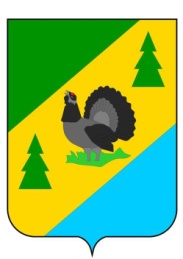 РОССИЙСКАЯ ФЕДЕРАЦИЯИРКУТСКАЯ ОБЛАСТЬАЛЗАМАЙСКОЕ МУНИЦИПАЛЬНОЕ ОБРАЗОВАНИЕАДМИНИСТРАЦИЯПОСТАНОВЛЕНИЕ № 121г. Алзамайот 21сентября 2021 г.  В целях успешной реализации мероприятий и оперативного обмена информацией между должностными лицами Министерства жилищной политики и энергетики Иркутской области и сотрудниками администрации Алзамайского муниципального образования по реализации муниципальной программы «Формирование современной городской среды Алзамайского муниципального образования» на 2018-2024 годы, утвержденной постановлением администрации Алзамайского муниципального образования от 19.12.2017 г. № 165 (актуализированная редакция от 02.07.2021г.                      № 81), руководствуясь Федеральным законом от 06.12.2003 г. № 131-ФЗ «Об общих принципах местного самоуправления в Российской Федерации», статьей 47 Устава Алзамайского муниципального образования, администрация Алзамайского муниципального образованияПОСТАНОВЛЯЕТ:  1. Внести изменения в постановление администрации Алзамайского муниципального образования от 21 июня 2021 года № 71 «О назначении должностных лиц администрации  Алзамайского муниципального образования, ответственных за реализацию мероприятий по формированию комфортной городской среды на территории Алзамайского муниципального образования», а именно: абзац 3 части 1 изложить в следующей редакции:«Казанцеву Оксану Геннадьевну – ведущего специалиста отдела по жилищным, архитектурно-строительным вопросам и оказанию услуг ЖКХ администрации Алзамайского муниципального образования».2. Настоящее постановление подлежит официальному опубликованию в газете «Вестник Алзамайского муниципального образования» и размещению на официальном сайте Алзамайского муниципального образования (http://alzamai.ru/).Глава  Алзамайскогомуниципального образования 				                    		А.В. ЛебедевО внесении изменений в постановление администрации Алзамайского муниципального образования от 21 июня 2021 № 71 «О назначении должностных лиц администрации  Алзамайского муниципального образования, ответственных за реализацию мероприятий по формированию комфортной городской среды на территории Алзамайского муниципального образования»